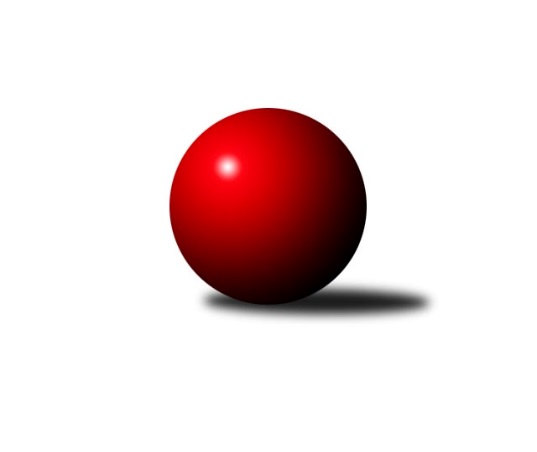 Č.16Ročník 2017/2018	20.5.2024 3. KLM D 2017/2018Statistika 16. kolaTabulka družstev:		družstvo	záp	výh	rem	proh	skore	sety	průměr	body	plné	dorážka	chyby	1.	TJ Sl. Kamenice nad Lipou	14	12	0	2	83.0 : 29.0 	(199.5 : 136.5)	3249	24	2176	1073	25.6	2.	SK Podlužan Prušánky	15	10	1	4	73.5 : 46.5 	(193.0 : 167.0)	3259	21	2203	1056	27.1	3.	TJ Sokol Šanov	12	9	0	3	57.0 : 39.0 	(156.5 : 131.5)	3258	18	2171	1087	30	4.	KK Slavoj Žirovnice	14	9	0	5	63.0 : 49.0 	(169.0 : 167.0)	3214	18	2170	1044	29.5	5.	TJ Lokomotiva České Budějovice	12	8	0	4	62.5 : 33.5 	(166.5 : 121.5)	3253	16	2194	1059	30.8	6.	SK Baník Ratiškovice	14	6	1	7	55.0 : 57.0 	(172.5 : 163.5)	3184	13	2151	1032	32.7	7.	TJ Centropen Dačice B	13	6	0	7	51.0 : 53.0 	(146.0 : 166.0)	3241	12	2185	1055	35.1	8.	TJ Sokol Slavonice A	15	5	2	8	51.0 : 69.0 	(168.5 : 191.5)	3183	12	2164	1020	34.1	9.	TJ Sokol Husovice C	14	5	0	9	48.0 : 64.0 	(168.5 : 167.5)	3234	10	2203	1031	35.6	10.	TJ Sokol Mistřín	15	3	3	9	46.0 : 74.0 	(171.5 : 188.5)	3191	9	2165	1025	31.1	11.	KK Slovan Rosice B	15	3	1	11	36.0 : 84.0 	(147.5 : 212.5)	3142	7	2142	1000	36.3	12.	TJ BOPO Třebíč	13	3	0	10	38.0 : 66.0 	(133.0 : 179.0)	3190	6	2160	1031	33.2Tabulka doma:		družstvo	záp	výh	rem	proh	skore	sety	průměr	body	maximum	minimum	1.	TJ Sl. Kamenice nad Lipou	7	7	0	0	47.0 : 9.0 	(105.5 : 62.5)	3307	14	3405	3249	2.	SK Podlužan Prušánky	8	6	1	1	44.5 : 19.5 	(109.0 : 83.0)	3288	13	3356	3214	3.	KK Slavoj Žirovnice	6	6	0	0	34.0 : 14.0 	(83.0 : 61.0)	3277	12	3319	3209	4.	TJ Sokol Šanov	6	5	0	1	33.0 : 15.0 	(85.5 : 58.5)	3311	10	3435	3233	5.	TJ Lokomotiva České Budějovice	7	5	0	2	40.0 : 16.0 	(105.0 : 63.0)	3208	10	3277	3119	6.	SK Baník Ratiškovice	8	4	1	3	36.0 : 28.0 	(107.5 : 84.5)	3252	9	3372	3161	7.	TJ Sokol Slavonice A	8	4	1	3	31.0 : 33.0 	(93.5 : 98.5)	3161	9	3231	3005	8.	TJ Sokol Husovice C	8	4	0	4	32.0 : 32.0 	(94.5 : 97.5)	3185	8	3264	3099	9.	TJ Sokol Mistřín	8	3	1	4	30.0 : 34.0 	(99.0 : 93.0)	3209	7	3315	3121	10.	TJ Centropen Dačice B	5	3	0	2	23.0 : 17.0 	(59.5 : 60.5)	3277	6	3386	3157	11.	KK Slovan Rosice B	8	3	0	5	25.0 : 39.0 	(87.0 : 105.0)	3247	6	3320	3161	12.	TJ BOPO Třebíč	4	2	0	2	16.0 : 16.0 	(48.0 : 48.0)	3268	4	3325	3173Tabulka venku:		družstvo	záp	výh	rem	proh	skore	sety	průměr	body	maximum	minimum	1.	TJ Sl. Kamenice nad Lipou	7	5	0	2	36.0 : 20.0 	(94.0 : 74.0)	3241	10	3411	3129	2.	TJ Sokol Šanov	6	4	0	2	24.0 : 24.0 	(71.0 : 73.0)	3249	8	3350	3186	3.	SK Podlužan Prušánky	7	4	0	3	29.0 : 27.0 	(84.0 : 84.0)	3255	8	3323	3176	4.	TJ Lokomotiva České Budějovice	5	3	0	2	22.5 : 17.5 	(61.5 : 58.5)	3262	6	3316	3154	5.	KK Slavoj Žirovnice	8	3	0	5	29.0 : 35.0 	(86.0 : 106.0)	3206	6	3308	3041	6.	TJ Centropen Dačice B	8	3	0	5	28.0 : 36.0 	(86.5 : 105.5)	3236	6	3382	3018	7.	SK Baník Ratiškovice	6	2	0	4	19.0 : 29.0 	(65.0 : 79.0)	3172	4	3234	3132	8.	TJ Sokol Slavonice A	7	1	1	5	20.0 : 36.0 	(75.0 : 93.0)	3187	3	3367	3075	9.	TJ Sokol Husovice C	6	1	0	5	16.0 : 32.0 	(74.0 : 70.0)	3242	2	3286	3168	10.	TJ Sokol Mistřín	7	0	2	5	16.0 : 40.0 	(72.5 : 95.5)	3188	2	3252	3103	11.	TJ BOPO Třebíč	9	1	0	8	22.0 : 50.0 	(85.0 : 131.0)	3182	2	3255	3081	12.	KK Slovan Rosice B	7	0	1	6	11.0 : 45.0 	(60.5 : 107.5)	3127	1	3247	3052Tabulka podzimní části:		družstvo	záp	výh	rem	proh	skore	sety	průměr	body	doma	venku	1.	TJ Sl. Kamenice nad Lipou	11	10	0	1	68.0 : 20.0 	(163.0 : 101.0)	3261	20 	5 	0 	0 	5 	0 	1	2.	KK Slavoj Žirovnice	11	9	0	2	56.0 : 32.0 	(139.5 : 124.5)	3235	18 	6 	0 	0 	3 	0 	2	3.	TJ Sokol Šanov	11	9	0	2	55.0 : 33.0 	(144.5 : 119.5)	3270	18 	5 	0 	1 	4 	0 	1	4.	TJ Lokomotiva České Budějovice	11	7	0	4	55.5 : 32.5 	(149.5 : 114.5)	3251	14 	4 	0 	2 	3 	0 	2	5.	SK Podlužan Prušánky	11	6	1	4	48.5 : 39.5 	(138.0 : 126.0)	3257	13 	3 	1 	1 	3 	0 	3	6.	SK Baník Ratiškovice	11	5	1	5	45.0 : 43.0 	(133.5 : 130.5)	3194	11 	3 	1 	2 	2 	0 	3	7.	TJ Centropen Dačice B	11	5	0	6	42.0 : 46.0 	(121.5 : 142.5)	3245	10 	3 	0 	2 	2 	0 	4	8.	TJ Sokol Slavonice A	11	3	2	6	37.0 : 51.0 	(125.5 : 138.5)	3202	8 	2 	1 	3 	1 	1 	3	9.	TJ Sokol Husovice C	11	3	0	8	36.0 : 52.0 	(129.0 : 135.0)	3243	6 	2 	0 	4 	1 	0 	4	10.	TJ BOPO Třebíč	11	3	0	8	33.0 : 55.0 	(110.0 : 154.0)	3190	6 	2 	0 	2 	1 	0 	6	11.	TJ Sokol Mistřín	11	1	3	7	31.0 : 57.0 	(126.5 : 137.5)	3200	5 	1 	1 	3 	0 	2 	4	12.	KK Slovan Rosice B	11	1	1	9	21.0 : 67.0 	(103.5 : 160.5)	3141	3 	1 	0 	5 	0 	1 	4Tabulka jarní části:		družstvo	záp	výh	rem	proh	skore	sety	průměr	body	doma	venku	1.	SK Podlužan Prušánky	4	4	0	0	25.0 : 7.0 	(55.0 : 41.0)	3274	8 	3 	0 	0 	1 	0 	0 	2.	TJ Sl. Kamenice nad Lipou	3	2	0	1	15.0 : 9.0 	(36.5 : 35.5)	3222	4 	2 	0 	0 	0 	0 	1 	3.	TJ Sokol Husovice C	3	2	0	1	12.0 : 12.0 	(39.5 : 32.5)	3192	4 	2 	0 	0 	0 	0 	1 	4.	TJ Sokol Mistřín	4	2	0	2	15.0 : 17.0 	(45.0 : 51.0)	3175	4 	2 	0 	1 	0 	0 	1 	5.	KK Slovan Rosice B	4	2	0	2	15.0 : 17.0 	(44.0 : 52.0)	3187	4 	2 	0 	0 	0 	0 	2 	6.	TJ Sokol Slavonice A	4	2	0	2	14.0 : 18.0 	(43.0 : 53.0)	3143	4 	2 	0 	0 	0 	0 	2 	7.	TJ Lokomotiva České Budějovice	1	1	0	0	7.0 : 1.0 	(17.0 : 7.0)	3277	2 	1 	0 	0 	0 	0 	0 	8.	TJ Centropen Dačice B	2	1	0	1	9.0 : 7.0 	(24.5 : 23.5)	3226	2 	0 	0 	0 	1 	0 	1 	9.	SK Baník Ratiškovice	3	1	0	2	10.0 : 14.0 	(39.0 : 33.0)	3169	2 	1 	0 	1 	0 	0 	1 	10.	TJ Sokol Šanov	1	0	0	1	2.0 : 6.0 	(12.0 : 12.0)	3186	0 	0 	0 	0 	0 	0 	1 	11.	TJ BOPO Třebíč	2	0	0	2	5.0 : 11.0 	(23.0 : 25.0)	3193	0 	0 	0 	0 	0 	0 	2 	12.	KK Slavoj Žirovnice	3	0	0	3	7.0 : 17.0 	(29.5 : 42.5)	3173	0 	0 	0 	0 	0 	0 	3 Zisk bodů pro družstvo:		jméno hráče	družstvo	body	zápasy	v %	dílčí body	sety	v %	1.	Martin Voltr 	TJ Lokomotiva České Budějovice  	12	/	13	(92%)	38.5	/	52	(74%)	2.	Jakub Ouhel 	TJ Sl. Kamenice nad Lipou 	12	/	14	(86%)	40	/	56	(71%)	3.	Petr Mika 	TJ Sokol Šanov  	11	/	12	(92%)	37.5	/	48	(78%)	4.	Pavel Ježek 	TJ Sl. Kamenice nad Lipou 	11	/	12	(92%)	34.5	/	48	(72%)	5.	Zdeněk Kamiš 	TJ Lokomotiva České Budějovice  	11	/	13	(85%)	34	/	52	(65%)	6.	Jakub Kožich 	KK Slavoj Žirovnice  	11	/	14	(79%)	33	/	56	(59%)	7.	Zdeněk Zálešák 	SK Podlužan Prušánky  	11	/	15	(73%)	33	/	60	(55%)	8.	David Švéda 	KK Slavoj Žirovnice  	11	/	16	(69%)	38.5	/	64	(60%)	9.	Lukáš Chadim 	TJ Sokol Husovice C 	10	/	13	(77%)	30	/	52	(58%)	10.	David Dúška 	TJ Sl. Kamenice nad Lipou 	10	/	14	(71%)	35	/	56	(63%)	11.	Viktor Výleta 	SK Baník Ratiškovice 	10	/	14	(71%)	34.5	/	56	(62%)	12.	Karel Dúška 	TJ Sl. Kamenice nad Lipou 	10	/	14	(71%)	34	/	56	(61%)	13.	Lukáš Dúška 	TJ Sl. Kamenice nad Lipou 	10	/	14	(71%)	33	/	56	(59%)	14.	Jan Zálešák 	SK Podlužan Prušánky  	10	/	15	(67%)	38	/	60	(63%)	15.	Libor Kočovský 	KK Slavoj Žirovnice  	10	/	16	(63%)	38.5	/	64	(60%)	16.	Vojtěch Novák 	SK Podlužan Prušánky  	9.5	/	14	(68%)	33.5	/	56	(60%)	17.	Marek Rozsíval 	TJ Sokol Husovice C 	9	/	12	(75%)	33	/	48	(69%)	18.	Jiří Matoušek 	TJ Sokol Slavonice A 	9	/	13	(69%)	30	/	52	(58%)	19.	Petr Šindelář 	TJ Sl. Kamenice nad Lipou 	9	/	13	(69%)	28.5	/	52	(55%)	20.	Lukáš Prkna 	TJ Centropen Dačice B 	8	/	11	(73%)	23.5	/	44	(53%)	21.	Aleš Procházka 	TJ Sokol Šanov  	8	/	12	(67%)	30	/	48	(63%)	22.	Tomáš Reban 	TJ Lokomotiva České Budějovice  	8	/	12	(67%)	26	/	48	(54%)	23.	Dominik Fojtík 	SK Podlužan Prušánky  	8	/	13	(62%)	28.5	/	52	(55%)	24.	Jiří Reban 	TJ Lokomotiva České Budějovice  	7.5	/	12	(63%)	24.5	/	48	(51%)	25.	Zbyněk Bábíček 	TJ Sokol Mistřín  	7	/	10	(70%)	22	/	40	(55%)	26.	Zbyněk Cízler 	TJ Sokol Mistřín  	7	/	11	(64%)	26.5	/	44	(60%)	27.	ml. Esterka 	SK Podlužan Prušánky  	7	/	12	(58%)	26.5	/	48	(55%)	28.	Tomáš Válka 	TJ Sokol Husovice C 	7	/	12	(58%)	26.5	/	48	(55%)	29.	Bohumil Drápela 	TJ BOPO Třebíč 	7	/	13	(54%)	31	/	52	(60%)	30.	Pavel Černý 	TJ Lokomotiva České Budějovice  	7	/	13	(54%)	29.5	/	52	(57%)	31.	Jiří Svoboda 	TJ Sokol Slavonice A 	7	/	13	(54%)	28.5	/	52	(55%)	32.	Pavel Ryšavý 	KK Slavoj Žirovnice  	7	/	15	(47%)	26	/	60	(43%)	33.	Lukáš Hlavinka 	SK Podlužan Prušánky  	7	/	16	(44%)	31.5	/	64	(49%)	34.	Milan Volf 	TJ Sokol Šanov  	6	/	8	(75%)	19	/	32	(59%)	35.	Michal Tušl 	SK Baník Ratiškovice 	6	/	9	(67%)	26	/	36	(72%)	36.	Stanislav Žáček 	KK Slovan Rosice B 	6	/	9	(67%)	22	/	36	(61%)	37.	Petr Semorád 	TJ Centropen Dačice B 	6	/	9	(67%)	20.5	/	36	(57%)	38.	František Jakoubek 	TJ BOPO Třebíč 	6	/	11	(55%)	21.5	/	44	(49%)	39.	Pavel Holomek 	SK Baník Ratiškovice 	6	/	12	(50%)	24	/	48	(50%)	40.	Miroslav Bartoška 	TJ Sokol Slavonice A 	6	/	12	(50%)	22.5	/	48	(47%)	41.	František Kožich 	KK Slavoj Žirovnice  	6	/	13	(46%)	24.5	/	52	(47%)	42.	Jiří Malínek 	TJ Centropen Dačice B 	6	/	13	(46%)	23	/	52	(44%)	43.	Václav Podéšť 	SK Baník Ratiškovice 	6	/	14	(43%)	29	/	56	(52%)	44.	Aleš Zálešák 	SK Baník Ratiškovice 	6	/	14	(43%)	26.5	/	56	(47%)	45.	Luděk Svozil 	TJ Sokol Mistřín  	6	/	15	(40%)	32	/	60	(53%)	46.	Michal Hrdlička 	KK Slovan Rosice B 	5	/	9	(56%)	24	/	36	(67%)	47.	Tomáš Červenka 	TJ Sokol Šanov  	5	/	10	(50%)	22	/	40	(55%)	48.	Miroslav Mátl 	TJ BOPO Třebíč 	5	/	10	(50%)	20	/	40	(50%)	49.	Vlastimil Musel 	TJ Centropen Dačice B 	5	/	10	(50%)	18	/	40	(45%)	50.	Patrik Solař 	KK Slavoj Žirovnice  	5	/	11	(45%)	20	/	44	(45%)	51.	Zdeněk Holub 	TJ Sokol Slavonice A 	5	/	11	(45%)	18.5	/	44	(42%)	52.	Michal Klvaňa 	KK Slovan Rosice B 	5	/	11	(45%)	17.5	/	44	(40%)	53.	Lukáš Křížek 	TJ Centropen Dačice B 	5	/	12	(42%)	21.5	/	48	(45%)	54.	Michal Dostál 	TJ Sokol Slavonice A 	4	/	5	(80%)	15	/	20	(75%)	55.	Dalibor Dvorník 	TJ Sokol Husovice C 	4	/	8	(50%)	16.5	/	32	(52%)	56.	ml. Šplíchal 	TJ BOPO Třebíč 	4	/	9	(44%)	14.5	/	36	(40%)	57.	Radim Meluzín 	TJ Sokol Husovice C 	4	/	11	(36%)	21.5	/	44	(49%)	58.	Martin Gabrhel 	TJ Sokol Husovice C 	4	/	11	(36%)	19	/	44	(43%)	59.	Miroslav Čekal 	KK Slavoj Žirovnice  	4	/	11	(36%)	16	/	44	(36%)	60.	Radim Pešl 	TJ Sokol Mistřín  	4	/	13	(31%)	24	/	52	(46%)	61.	Stanislav Polášek 	TJ Sokol Mistřín  	3	/	3	(100%)	10	/	12	(83%)	62.	Petr Bakaj 	TJ Sokol Šanov  	3	/	6	(50%)	12.5	/	24	(52%)	63.	Stanislav Dvořák 	TJ Centropen Dačice B 	3	/	7	(43%)	12.5	/	28	(45%)	64.	Marek Ingr 	TJ Sokol Mistřín  	3	/	7	(43%)	9	/	28	(32%)	65.	Jiří Ondrák ml.	TJ Sokol Slavonice A 	3	/	8	(38%)	15.5	/	32	(48%)	66.	Radek Blaha 	TJ Sokol Mistřín  	3	/	8	(38%)	15	/	32	(47%)	67.	Dominik Schüller 	SK Baník Ratiškovice 	3	/	9	(33%)	14	/	36	(39%)	68.	Karel Kunc 	TJ Centropen Dačice B 	3	/	10	(30%)	17	/	40	(43%)	69.	Jan Sýkora 	TJ Lokomotiva České Budějovice  	3	/	11	(27%)	18	/	44	(41%)	70.	Pavel Blažek 	TJ Sokol Slavonice A 	3	/	11	(27%)	17	/	44	(39%)	71.	Pavel Šplíchal st.	TJ BOPO Třebíč 	3	/	11	(27%)	13	/	44	(30%)	72.	Miroslav Ptáček 	KK Slovan Rosice B 	3	/	13	(23%)	21.5	/	52	(41%)	73.	Petr Kesjár 	TJ Sokol Šanov  	2	/	2	(100%)	6	/	8	(75%)	74.	Jan Mecerod 	KK Slovan Rosice B 	2	/	2	(100%)	5	/	8	(63%)	75.	Tomáš Koplík ml.	SK Baník Ratiškovice 	2	/	3	(67%)	7	/	12	(58%)	76.	Jakub Tomančák 	SK Baník Ratiškovice 	2	/	3	(67%)	6	/	12	(50%)	77.	Vladimír Dřevo 	TJ BOPO Třebíč 	2	/	4	(50%)	8	/	16	(50%)	78.	Jiří Staník 	TJ Sokol Šanov  	2	/	6	(33%)	9.5	/	24	(40%)	79.	Michal Stieranka 	TJ Sokol Šanov  	2	/	7	(29%)	11	/	28	(39%)	80.	Rudolf Borovský 	TJ Sokol Slavonice A 	2	/	9	(22%)	15	/	36	(42%)	81.	Karel Plaga 	KK Slovan Rosice B 	2	/	9	(22%)	14	/	36	(39%)	82.	Filip Šupčík 	TJ BOPO Třebíč 	2	/	9	(22%)	12	/	36	(33%)	83.	Igor Sedlák 	TJ Sokol Husovice C 	2	/	10	(20%)	15	/	40	(38%)	84.	Jakub Cizler 	TJ Sokol Mistřín  	2	/	10	(20%)	13	/	40	(33%)	85.	Petr Špatný 	KK Slovan Rosice B 	2	/	11	(18%)	11.5	/	44	(26%)	86.	Pavel Švec 	TJ BOPO Třebíč 	1	/	1	(100%)	3	/	4	(75%)	87.	Tomáš Bártů 	TJ Centropen Dačice B 	1	/	1	(100%)	3	/	4	(75%)	88.	Kamil Polomski 	TJ BOPO Třebíč 	1	/	1	(100%)	3	/	4	(75%)	89.	Josef Blaha 	TJ Sokol Mistřín  	1	/	1	(100%)	2	/	4	(50%)	90.	Václav Klojda ml.	TJ Lokomotiva České Budějovice  	1	/	2	(50%)	5	/	8	(63%)	91.	Martin Fiala 	TJ Sokol Mistřín  	1	/	2	(50%)	3	/	8	(38%)	92.	Láďa Chalupa 	TJ Sokol Slavonice A 	1	/	3	(33%)	5.5	/	12	(46%)	93.	Radim Máca 	TJ Sokol Husovice C 	1	/	3	(33%)	5	/	12	(42%)	94.	Kamil Ondroušek 	KK Slovan Rosice B 	1	/	3	(33%)	5	/	12	(42%)	95.	Milan Podhradský 	TJ Sl. Kamenice nad Lipou 	1	/	3	(33%)	4.5	/	12	(38%)	96.	Petr Janák 	TJ Centropen Dačice B 	1	/	3	(33%)	4	/	12	(33%)	97.	Jan Grygar 	TJ BOPO Třebíč 	1	/	3	(33%)	2	/	12	(17%)	98.	Ľubomír Kalakaj 	KK Slovan Rosice B 	1	/	8	(13%)	9	/	32	(28%)	99.	Tomáš Mráka 	SK Baník Ratiškovice 	0	/	1	(0%)	2	/	4	(50%)	100.	Radek Horák 	TJ Sokol Mistřín  	0	/	1	(0%)	2	/	4	(50%)	101.	Petr Streubel st.	KK Slovan Rosice B 	0	/	1	(0%)	2	/	4	(50%)	102.	Michal Pálka 	SK Podlužan Prušánky  	0	/	1	(0%)	1	/	4	(25%)	103.	Michal Šimek 	SK Podlužan Prušánky  	0	/	1	(0%)	1	/	4	(25%)	104.	Petr Khol 	TJ Sokol Mistřín  	0	/	1	(0%)	1	/	4	(25%)	105.	Jiří Šindelář 	TJ Sl. Kamenice nad Lipou 	0	/	1	(0%)	1	/	4	(25%)	106.	Zdeněk Sedláček 	TJ Sokol Mistřín  	0	/	1	(0%)	0	/	4	(0%)	107.	Karel Gabrhel 	TJ Sokol Husovice C 	0	/	1	(0%)	0	/	4	(0%)	108.	Daniel Malý 	TJ BOPO Třebíč 	0	/	1	(0%)	0	/	4	(0%)	109.	Kamil Hlavizňa 	KK Slovan Rosice B 	0	/	1	(0%)	0	/	4	(0%)	110.	Luděk Vacenovský 	SK Baník Ratiškovice 	0	/	2	(0%)	1	/	8	(13%)	111.	Milan Bělíček 	KK Slovan Rosice B 	0	/	4	(0%)	5	/	16	(31%)	112.	Stanislav Zálešák 	SK Podlužan Prušánky  	0	/	4	(0%)	4	/	16	(25%)	113.	Stanislav Červenka 	TJ Sokol Šanov  	0	/	4	(0%)	2	/	16	(13%)	114.	Petr Trusina 	TJ Sokol Husovice C 	0	/	5	(0%)	8	/	20	(40%)Průměry na kuželnách:		kuželna	průměr	plné	dorážka	chyby	výkon na hráče	1.	TJ Třebíč, 1-4	3273	2213	1060	34.1	(545.6)	2.	Šanov, 1-4	3268	2203	1065	34.4	(544.8)	3.	TJ Centropen Dačice, 1-4	3263	2200	1062	35.3	(543.8)	4.	KK Slovan Rosice, 1-4	3254	2173	1080	31.1	(542.4)	5.	TJ Jiskra Nová Bystřice, 1-4	3252	2178	1073	27.2	(542.0)	6.	Ratíškovice, 1-4	3244	2172	1072	31.1	(540.8)	7.	TJ Lokomotiva Valtice, 1-4	3238	2205	1033	31.9	(539.8)	8.	Žirovnice, 1-4	3211	2147	1063	28.8	(535.2)	9.	TJ Sokol Mistřín, 1-4	3210	2164	1046	27.9	(535.1)	10.	TJ Sokol Husovice, 1-4	3197	2171	1025	33.6	(532.8)	11.	TJ Sokol Slavonice, 1-4	3172	2159	1012	30.9	(528.7)	12.	TJ Lokomotiva České Budějovice, 1-4	3170	2147	1023	38.3	(528.4)Nejlepší výkony na kuželnách:TJ Třebíč, 1-4TJ Centropen Dačice B	3382	5. kolo	Jiří Malínek 	TJ Centropen Dačice B	617	5. koloTJ BOPO Třebíč	3325	1. kolo	David Švéda 	KK Slavoj Žirovnice 	595	11. koloKK Slavoj Žirovnice 	3308	11. kolo	Marek Rozsíval 	TJ Sokol Husovice C	592	1. koloTJ BOPO Třebíč	3288	5. kolo	Bohumil Drápela 	TJ BOPO Třebíč	590	1. koloTJ BOPO Třebíč	3287	11. kolo	Miroslav Mátl 	TJ BOPO Třebíč	584	5. koloTJ Sokol Husovice C	3280	1. kolo	Bohumil Drápela 	TJ BOPO Třebíč	572	5. koloTJ BOPO Třebíč	3173	3. kolo	ml. Šplíchal 	TJ BOPO Třebíč	569	11. koloTJ Sokol Slavonice A	3147	3. kolo	Pavel Ryšavý 	KK Slavoj Žirovnice 	568	11. koloTJ BOPO Třebíč	0	16. kolo	Filip Šupčík 	TJ BOPO Třebíč	566	5. koloTJ Lokomotiva České Budějovice 	0	16. kolo	ml. Šplíchal 	TJ BOPO Třebíč	564	1. koloŠanov, 1-4TJ Sokol Šanov 	3435	3. kolo	Michal Stieranka 	TJ Sokol Šanov 	610	3. koloTJ Sokol Šanov 	3370	7. kolo	Petr Mika 	TJ Sokol Šanov 	604	7. koloTJ Centropen Dačice B	3301	3. kolo	Jiří Malínek 	TJ Centropen Dačice B	601	3. koloTJ Sokol Šanov 	3291	11. kolo	Petr Mika 	TJ Sokol Šanov 	595	8. koloTJ Sokol Šanov 	3272	8. kolo	Aleš Procházka 	TJ Sokol Šanov 	592	7. koloSK Podlužan Prušánky 	3272	6. kolo	Petr Mika 	TJ Sokol Šanov 	591	11. koloTJ Sokol Šanov 	3266	1. kolo	Petr Mika 	TJ Sokol Šanov 	590	1. koloKK Slavoj Žirovnice 	3241	8. kolo	Aleš Procházka 	TJ Sokol Šanov 	587	11. koloTJ Sokol Husovice C	3236	11. kolo	Tomáš Červenka 	TJ Sokol Šanov 	585	7. koloTJ Sokol Šanov 	3233	6. kolo	Tomáš Červenka 	TJ Sokol Šanov 	585	3. koloTJ Centropen Dačice, 1-4TJ Centropen Dačice B	3386	8. kolo	Lukáš Prkna 	TJ Centropen Dačice B	617	8. koloTJ Centropen Dačice B	3313	2. kolo	Lukáš Křížek 	TJ Centropen Dačice B	587	2. koloTJ Centropen Dačice B	3293	11. kolo	Vlastimil Musel 	TJ Centropen Dačice B	582	8. koloTJ Sokol Husovice C	3274	8. kolo	Michal Dostál 	TJ Sokol Slavonice A	579	11. koloTJ Sokol Slavonice A	3257	11. kolo	Marek Rozsíval 	TJ Sokol Husovice C	576	8. koloTJ Sokol Mistřín 	3252	2. kolo	Tomáš Válka 	TJ Sokol Husovice C	575	8. koloKK Slavoj Žirovnice 	3240	6. kolo	Petr Semorád 	TJ Centropen Dačice B	573	11. koloTJ Centropen Dačice B	3235	6. kolo	Zdeněk Zálešák 	SK Podlužan Prušánky 	573	4. koloSK Podlužan Prušánky 	3223	4. kolo	Lukáš Chadim 	TJ Sokol Husovice C	571	8. koloTJ Centropen Dačice B	3157	4. kolo	Jakub Kožich 	KK Slavoj Žirovnice 	571	6. koloKK Slovan Rosice, 1-4TJ Sl. Kamenice nad Lipou	3374	2. kolo	Petr Mika 	TJ Sokol Šanov 	632	9. koloTJ Sokol Šanov 	3350	9. kolo	Stanislav Žáček 	KK Slovan Rosice B	627	13. koloTJ Centropen Dačice B	3329	7. kolo	Jakub Ouhel 	TJ Sl. Kamenice nad Lipou	598	2. koloKK Slovan Rosice B	3320	9. kolo	Miroslav Ptáček 	KK Slovan Rosice B	597	16. koloKK Slovan Rosice B	3301	13. kolo	Michal Hrdlička 	KK Slovan Rosice B	596	9. koloTJ Sokol Husovice C	3286	3. kolo	Karel Dúška 	TJ Sl. Kamenice nad Lipou	594	2. koloKK Slovan Rosice B	3282	16. kolo	Michal Hrdlička 	KK Slovan Rosice B	588	7. koloKK Slovan Rosice B	3265	7. kolo	Jan Mecerod 	KK Slovan Rosice B	585	16. koloKK Slavoj Žirovnice 	3264	13. kolo	Jakub Kožich 	KK Slavoj Žirovnice 	582	13. koloKK Slovan Rosice B	3237	2. kolo	Jiří Malínek 	TJ Centropen Dačice B	579	7. koloTJ Jiskra Nová Bystřice, 1-4TJ Sl. Kamenice nad Lipou	3405	3. kolo	Jakub Ouhel 	TJ Sl. Kamenice nad Lipou	605	16. koloTJ Sl. Kamenice nad Lipou	3403	5. kolo	Petr Šindelář 	TJ Sl. Kamenice nad Lipou	600	5. koloTJ Sl. Kamenice nad Lipou	3319	16. kolo	Lukáš Dúška 	TJ Sl. Kamenice nad Lipou	596	3. koloTJ Sl. Kamenice nad Lipou	3317	7. kolo	Jakub Ouhel 	TJ Sl. Kamenice nad Lipou	592	14. koloSK Podlužan Prušánky 	3308	7. kolo	David Dúška 	TJ Sl. Kamenice nad Lipou	592	3. koloTJ Sl. Kamenice nad Lipou	3262	12. kolo	Pavel Ježek 	TJ Sl. Kamenice nad Lipou	586	7. koloTJ Sl. Kamenice nad Lipou	3261	14. kolo	Jakub Ouhel 	TJ Sl. Kamenice nad Lipou	585	5. koloTJ Sl. Kamenice nad Lipou	3250	1. kolo	Karel Dúška 	TJ Sl. Kamenice nad Lipou	584	5. koloTJ Sl. Kamenice nad Lipou	3249	9. kolo	Jakub Ouhel 	TJ Sl. Kamenice nad Lipou	583	3. koloTJ Centropen Dačice B	3237	1. kolo	Dominik Fojtík 	SK Podlužan Prušánky 	581	7. koloRatíškovice, 1-4TJ Sl. Kamenice nad Lipou	3411	6. kolo	Viktor Výleta 	SK Baník Ratiškovice	607	7. koloSK Baník Ratiškovice	3372	7. kolo	Aleš Procházka 	TJ Sokol Šanov 	601	10. koloTJ Sokol Slavonice A	3367	7. kolo	Pavel Ježek 	TJ Sl. Kamenice nad Lipou	600	6. koloSK Baník Ratiškovice	3304	9. kolo	Aleš Zálešák 	SK Baník Ratiškovice	600	9. koloTJ Sokol Šanov 	3299	10. kolo	Jakub Ouhel 	TJ Sl. Kamenice nad Lipou	600	6. koloSK Podlužan Prušánky 	3291	13. kolo	Michal Hrdlička 	KK Slovan Rosice B	589	4. koloSK Baník Ratiškovice	3291	6. kolo	Jiří Matoušek 	TJ Sokol Slavonice A	583	7. koloSK Baník Ratiškovice	3250	2. kolo	Viktor Výleta 	SK Baník Ratiškovice	582	2. koloSK Baník Ratiškovice	3242	15. kolo	Viktor Výleta 	SK Baník Ratiškovice	581	15. koloSK Baník Ratiškovice	3228	4. kolo	Václav Podéšť 	SK Baník Ratiškovice	581	15. koloTJ Lokomotiva Valtice, 1-4SK Podlužan Prušánky 	3356	1. kolo	Dominik Fojtík 	SK Podlužan Prušánky 	611	3. koloSK Podlužan Prušánky 	3339	8. kolo	Michal Tušl 	SK Baník Ratiškovice	602	1. koloTJ Lokomotiva České Budějovice 	3306	3. kolo	Zdeněk Zálešák 	SK Podlužan Prušánky 	596	1. koloSK Podlužan Prušánky 	3301	3. kolo	Dominik Fojtík 	SK Podlužan Prušánky 	585	1. koloSK Podlužan Prušánky 	3281	11. kolo	Zdeněk Zálešák 	SK Podlužan Prušánky 	580	8. koloSK Podlužan Prušánky 	3280	16. kolo	Zbyněk Bábíček 	TJ Sokol Mistřín 	580	5. koloSK Podlužan Prušánky 	3279	12. kolo	Jan Zálešák 	SK Podlužan Prušánky 	577	16. koloSK Podlužan Prušánky 	3252	5. kolo	Zdeněk Zálešák 	SK Podlužan Prušánky 	575	16. koloTJ BOPO Třebíč	3244	8. kolo	Zdeněk Kamiš 	TJ Lokomotiva České Budějovice 	574	3. koloSK Baník Ratiškovice	3234	1. kolo	Lukáš Hlavinka 	SK Podlužan Prušánky 	573	8. koloŽirovnice, 1-4KK Slavoj Žirovnice 	3319	9. kolo	Libor Kočovský 	KK Slavoj Žirovnice 	609	7. koloKK Slavoj Žirovnice 	3318	5. kolo	Libor Kočovský 	KK Slavoj Žirovnice 	603	14. koloKK Slavoj Žirovnice 	3287	16. kolo	David Švéda 	KK Slavoj Žirovnice 	601	1. koloKK Slavoj Žirovnice 	3281	1. kolo	Libor Kočovský 	KK Slavoj Žirovnice 	595	10. koloKK Slavoj Žirovnice 	3269	10. kolo	Libor Kočovský 	KK Slavoj Žirovnice 	593	5. koloKK Slavoj Žirovnice 	3267	7. kolo	Pavel Ryšavý 	KK Slavoj Žirovnice 	587	3. koloTJ Lokomotiva České Budějovice 	3261	5. kolo	David Švéda 	KK Slavoj Žirovnice 	585	5. koloTJ Sokol Mistřín 	3235	7. kolo	Libor Kočovský 	KK Slavoj Žirovnice 	583	9. koloTJ Sl. Kamenice nad Lipou	3227	10. kolo	Jakub Kožich 	KK Slavoj Žirovnice 	583	7. koloKK Slavoj Žirovnice 	3209	3. kolo	David Švéda 	KK Slavoj Žirovnice 	582	9. koloTJ Sokol Mistřín, 1-4TJ Sokol Mistřín 	3315	12. kolo	Petr Mika 	TJ Sokol Šanov 	591	4. koloTJ Centropen Dačice B	3251	14. kolo	Stanislav Žáček 	KK Slovan Rosice B	575	8. koloKK Slovan Rosice B	3247	8. kolo	Bohumil Drápela 	TJ BOPO Třebíč	574	6. koloTJ Sokol Šanov 	3241	4. kolo	Lukáš Dúška 	TJ Sl. Kamenice nad Lipou	572	15. koloTJ Sokol Mistřín 	3235	15. kolo	Pavel Holomek 	SK Baník Ratiškovice	571	11. koloTJ Sokol Mistřín 	3229	8. kolo	Luděk Svozil 	TJ Sokol Mistřín 	571	8. koloSK Baník Ratiškovice	3227	11. kolo	Václav Podéšť 	SK Baník Ratiškovice	570	11. koloTJ BOPO Třebíč	3223	6. kolo	Zbyněk Cízler 	TJ Sokol Mistřín 	569	11. koloTJ Sokol Mistřín 	3210	1. kolo	Zbyněk Cízler 	TJ Sokol Mistřín 	567	6. koloTJ Sokol Mistřín 	3203	6. kolo	Milan Volf 	TJ Sokol Šanov 	566	4. koloTJ Sokol Husovice, 1-4SK Podlužan Prušánky 	3323	10. kolo	Jakub Kožich 	KK Slavoj Žirovnice 	590	2. koloTJ Lokomotiva České Budějovice 	3272	7. kolo	Zdeněk Zálešák 	SK Podlužan Prušánky 	582	10. koloTJ Sokol Husovice C	3264	13. kolo	Jan Zálešák 	SK Podlužan Prušánky 	577	10. koloTJ BOPO Třebíč	3255	13. kolo	Filip Šupčík 	TJ BOPO Třebíč	575	13. koloTJ Sokol Husovice C	3248	2. kolo	Lukáš Chadim 	TJ Sokol Husovice C	575	7. koloKK Slavoj Žirovnice 	3234	2. kolo	Bohumil Drápela 	TJ BOPO Třebíč	573	13. koloTJ Sokol Husovice C	3205	7. kolo	Jakub Ouhel 	TJ Sl. Kamenice nad Lipou	571	4. koloTJ Sokol Husovice C	3195	10. kolo	Martin Gabrhel 	TJ Sokol Husovice C	568	10. koloTJ Sl. Kamenice nad Lipou	3194	4. kolo	Zdeněk Kamiš 	TJ Lokomotiva České Budějovice 	568	7. koloTJ Sokol Husovice C	3166	15. kolo	Tomáš Reban 	TJ Lokomotiva České Budějovice 	567	7. koloTJ Sokol Slavonice, 1-4TJ Lokomotiva České Budějovice 	3316	9. kolo	Tomáš Válka 	TJ Sokol Husovice C	576	6. koloTJ Sokol Slavonice A	3231	6. kolo	Pavel Blažek 	TJ Sokol Slavonice A	575	15. koloTJ Sokol Mistřín 	3220	10. kolo	Jiří Matoušek 	TJ Sokol Slavonice A	572	13. koloTJ Sokol Slavonice A	3211	10. kolo	Zdeněk Kamiš 	TJ Lokomotiva České Budějovice 	571	9. koloTJ Sokol Husovice C	3207	6. kolo	Jiří Svoboda 	TJ Sokol Slavonice A	570	13. koloTJ Sokol Slavonice A	3200	2. kolo	Lukáš Hlavinka 	SK Podlužan Prušánky 	568	2. koloTJ Sokol Slavonice A	3196	13. kolo	Martin Voltr 	TJ Lokomotiva České Budějovice 	564	9. koloTJ Sokol Slavonice A	3192	9. kolo	Jiří Reban 	TJ Lokomotiva České Budějovice 	562	9. koloTJ Sokol Šanov 	3186	13. kolo	Jakub Kožich 	KK Slavoj Žirovnice 	561	4. koloSK Podlužan Prušánky 	3176	2. kolo	Jiří Svoboda 	TJ Sokol Slavonice A	561	2. koloTJ Lokomotiva České Budějovice, 1-4TJ Lokomotiva České Budějovice 	3316	15. kolo	Zdeněk Kamiš 	TJ Lokomotiva České Budějovice 	611	13. koloTJ Lokomotiva České Budějovice 	3277	13. kolo	Petr Mika 	TJ Sokol Šanov 	600	2. koloTJ Lokomotiva České Budějovice 	3274	6. kolo	Zdeněk Kamiš 	TJ Lokomotiva České Budějovice 	587	6. koloTJ Lokomotiva České Budějovice 	3226	10. kolo	David Dúška 	TJ Sl. Kamenice nad Lipou	579	11. koloTJ Lokomotiva České Budějovice 	3204	8. kolo	Zdeněk Kamiš 	TJ Lokomotiva České Budějovice 	575	4. koloTJ Sokol Šanov 	3190	2. kolo	Martin Voltr 	TJ Lokomotiva České Budějovice 	575	10. koloSK Podlužan Prušánky 	3189	15. kolo	Jakub Ouhel 	TJ Sl. Kamenice nad Lipou	575	11. koloTJ Lokomotiva České Budějovice 	3186	4. kolo	Martin Voltr 	TJ Lokomotiva České Budějovice 	571	15. koloTJ Lokomotiva České Budějovice 	3171	2. kolo	Zdeněk Kamiš 	TJ Lokomotiva České Budějovice 	570	11. koloTJ Sl. Kamenice nad Lipou	3169	11. kolo	Martin Voltr 	TJ Lokomotiva České Budějovice 	569	8. koloČetnost výsledků:	7.0 : 1.0	23x	6.0 : 2.0	17x	5.0 : 3.0	16x	4.0 : 4.0	4x	3.5 : 4.5	1x	3.0 : 5.0	9x	2.0 : 6.0	11x	1.0 : 7.0	6x